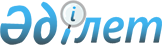 О доверенных лицах и членах инициативных групп политических партий, выдвинувших партийные списки, для избрания депутатов в Мажилис Парламента Республики Казахстан
					
			Утративший силу
			
			
		
					Постановление Центральной избирательной комиссии Республики Казахстан от 13 июля 1999 года N 15/216. Зарегистрировано в Министерстве юстиции Республики Казахстан 20.07.1999г. за N 843. Утратило силу - постановлением Центральной избирательной комиссии РК от 7 июля 2004 года N 110/134



 


                    Извлечение из постановления






              Центральной избирательной комиссии РК 






                  от 7 июля 2004 года N 110/134






 






      "В соответствии со статьей 12 Конституционного закона Республики Казахстан "О выборах в Республике Казахстан" Центральная избирательная комиссия Республики Казахстан постановляет:






      1. Признать утратившими силу некоторые решения Центральной избирательной комиссии Республики Казахстан, зарегистрированных в Министерстве юстиции Республики Казахстан, согласно приложению...






 






      Председатель...






 






                              Приложение к постановлению 






                              Центральной избирательной 






                              комиссии Республики Казахстан






                              от 7 июля 2004 года 






                              N 110/134 "О признании утратившими






                              силу некоторых решений Центральной 






                              избирательной комиссии Республики 






                              Казахстан, зарегистрированных в 






                              Министерстве юстиции 






                              Республики Казахстан"






 





      


... 






      10. Постановление Центральной избирательной комиссии Республики Казахстан от 13 июля 1999 года N 15/216 "О доверенных лицах и членах инициативных групп политических партий, выдвинувших партийные списки, для избрания депутатов в Мажилис Парламента Республики Казахстан" (зарегистрировано в Реестре государственной регистрации нормативных правовых актов за N 843)...".






-------------------------------------------------------------------





      В соответствии со статьями 12, 30 и 31 Конституционного закона 
 Z952464_ 
 "О выборах в Республике Казахстан" Центральная избирательная комиссия Республики Казахстан постановляет: 



      1. Установить, что политические партии, зарегистрировавшие партийные списки, при проведении избирательной кампании вправе иметь в каждой области, городах Астане и Алматы по одному доверенному лицу, представляющему соответствующую политическую партию. 



      2. Политические партии, зарегистрировавшие партийные списки, при проведении избирательной кампании создают инициативные группы политических партий во всех областях, городах Астане и Алматы. Количество инициативных групп и их численность политическим партиям определять самостоятельно. 



      3. Регистрацию доверенных лиц и членов инициативных групп политических партий, зарегистрировавших партийные списки, и выдачу им соответствующих удостоверений осуществляют областные, городов Астаны и Алматы избирательные комиссии. 



      4. Настоящее постановление вступает в силу с момента его регистрации Министерством юстиции Республики Казахстан. 


         Председатель




Центральной избирательной комиссии




     Республики Казахстан                                           




 




         Секретарь




Центральной избирательной комиссии




    Республики Казахстан                                           


					© 2012. РГП на ПХВ «Институт законодательства и правовой информации Республики Казахстан» Министерства юстиции Республики Казахстан
				